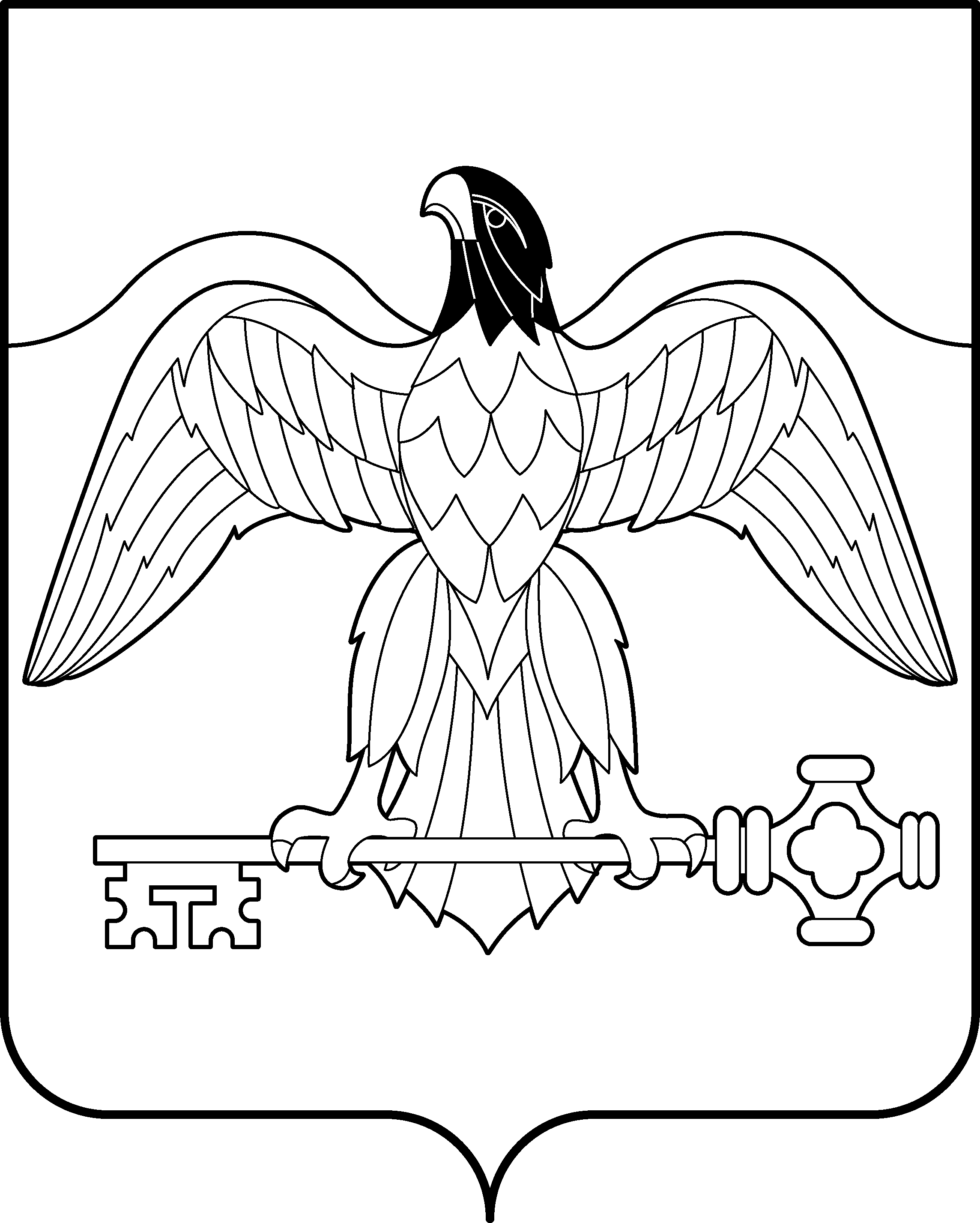 СОБРАНИЕДЕПУТАТОВ КАРАБАШСКОГО	              ГОРОДСКОГО ОКРУГА                                                             РЕШЕНИЕот «20» февраля  2014г.		              		                                № 559«О муниципальном жилищном контроле натерритории Карабашского городского округа»В соответствии с Жилищным кодексом Российской Федерации, Федеральным законом от 06.10.2003г. № 131-ФЗ «Об общих принципах организации местного самоуправления в Российской Федерации»,  Уставом Карабашского городского округа, во исполнение решения Карабашского городского округа от 12.11.2013г.,Собрание депутатов Карабашского городского округа РЕШАЕТ:      1. Утвердить Положение «О муниципальном жилищном контроле на территории Карабашского городского округа».      2.  Настоящее решение подлежит опубликовать в газете «Карабашский рабочий» и размещению на официальном сайте администрации Карабашского городского округа  по адресу: www.karabash-go.ru       3. Настоящее решение вступает в силу со дня его официального опубликования.     4.   Контроль исполнения настоящего решения возложить на заместителя главы по инженерной инфраструктуре, строительству и архитектуре И.А. Скалозубова. Председатель Собрания депутатов Карабашского городского округа	                                                             Д.С. Шуткин                                                                                  Утверждено                                                                                    решением  Собрания депутатов                                                                                                  Карабашского городского округа                                                                                                  от  «20»февраля  2014 г. № 559ПОЛОЖЕНИЕо муниципальном жилищном контроле на территории Карабашского городского округа                                             1. Общие положения1. Настоящее Положение разработано в соответствии с Жилищным кодексом Российской Федерации, Федеральным законом от 06.10.2003 г. № 131-ФЗ «Об общих принципах организации местного самоуправления в Российской Федерации»,  Федеральным законом от 26.12.2008 г. № 294-ФЗ «О защите прав юридических лиц и индивидуальных предпринимателей при осуществлении государственного контроля (надзора) и муниципального контроля», Уставом Карабашского городского округа  и устанавливает порядок осуществления муниципального жилищного контроля на территории Карабашского городского округа . 2. Муниципальный жилищный контроль - деятельность  Администрации Карабашского городского округа по организации и проведению на территории Карабашского городского округа проверок соблюдения юридическими лицами, индивидуальными предпринимателями и гражданами обязательных требований, установленных в отношении муниципального жилищного фонда федеральными законами и законами Челябинской области в области жилищных отношений, а также муниципальными правовыми актами.3. Муниципальный жилищный контроль на территории Карабашского городского округа осуществляется отделом жилищно-коммунального хозяйства администрации Карабашского городского округа. На осуществление  муниципального жилищного контроля уполномочено должностное лицо отдела жилищно-коммунального хозяйства администрации Карабашского городского округа (далее – муниципальный  жилищный инспектор). 4. Финансирование деятельности по осуществлению муниципального жилищного контроля осуществляется в пределах сметы, утвержденной отделом жилищно-коммунального хозяйства администрации Карабашского городского округа на текущий финансовый год и плановый период.2. Цель муниципального жилищного контроля          5. Целью муниципального жилищного контроля является контроль за выполнением юридическими лицами, индивидуальными предпринимателями и гражданами установленных в соответствии с жилищным законодательством, законодательством об энергосбережении и о повышении энергетической эффективности требований к использованию и сохранности жилищного фонда независимо от его форм собственности, в том числе требований к жилым помещениям, их использованию и содержанию, использованию и содержанию общего имущества собственников помещений в многоквартирных домах, созданию и деятельности юридических лиц, индивидуальных предпринимателей, осуществляющих управление многоквартирными домами, оказывающих услуги и (или) выполняющих работы по содержанию и ремонту общего имущества в многоквартирных домах, предоставлению коммунальных услуг собственникам и пользователям помещений в многоквартирных домах и жилых домах, требований энергетической эффективности и оснащенности помещений многоквартирных домов и жилых домов приборами учета используемых энергетических ресурсов (далее - обязательные требования), посредством организации и проведения проверок указанных лиц, принятия предусмотренных законодательством Российской Федерации мер по пресечению и (или) устранению выявленных нарушений.              3. Формы осуществления муниципального жилищного контроля6. Проведение муниципального жилищного контроля осуществляется в форме плановых и внеплановых проверок в порядке и с соблюдением процедур,  установленных Федеральным законом от 26.12.2008 г. № 294-ФЗ «О защите прав юридических лиц и индивидуальных предпринимателей при осуществлении государственного контроля (надзора) и муниципального контроля».7. Плановые проверки проводятся на основании ежегодного плана проверок, утверждаемого Главой  Карабашского городского округа, не чаще чем один раз в три года.8. В ежегодных планах проведения плановых проверок указываются следующие сведения:1) наименования юридических лиц, фамилии, имена, отчества граждан и индивидуальных предпринимателей, деятельность которых подлежит плановым проверкам;2) цель и основание проведения каждой плановой проверки;3) дата и сроки проведения каждой плановой проверки;4) наименование органа муниципального контроля, осуществляющего плановую проверку.9.  Основанием для проведения внеплановой проверки наряду с основаниями, указанными в части 2 статьи 10 Федерального закона от 26 декабря 2008 года № 294-ФЗ «О защите прав юридических лиц и индивидуальных предпринимателей при осуществлении государственного контроля (надзора) и муниципального контроля», является поступление в орган муниципального жилищного контроля обращений и заявлений граждан, в том числе индивидуальных предпринимателей, юридических лиц, информации от органов государственной власти, органов местного самоуправления о фактах нарушения обязательных требований к порядку принятия общим собранием собственников помещений в многоквартирном доме решения о создании товарищества собственников жилья, уставу товарищества собственников жилья и внесенным в него изменениям, порядку принятия собственниками помещений в многоквартирном доме решения о выборе управляющей организации в целях заключения с такой организацией договора управления многоквартирным домом, порядку утверждения условий такого договора и его заключения, а также нарушения управляющей организацией обязательств, предусмотренных частью 2 статьи 162 Жилищного  кодекса. Внеплановая проверка по указанным основаниям проводится без согласования с органами прокуратуры и без предварительного уведомления проверяемой организации о проведении такой проверки.10. План проверок размещается на официальном  сайте Администрации Карабашского городского округа по адресу: www.karabash-go.ru  после согласования с прокуратурой.11. Порядок проведения проверок, предусмотренных пунктами 8, 9, 10 настоящего Положения осуществляется в соответствии с административным регламентом, регулирующим проведение муниципального жилищного контроля на территории Карабашского городского округа.12. По результатам проверки оформляется акт проверки соблюдения законодательства с соблюдением требований установленных Федеральным законом 26.12.2008 г. № 294-ФЗ «О защите прав юридических лиц и индивидуальных предпринимателей при осуществлении государственного контроля (надзора) и муниципального контроля».13. В случае выявления административного правонарушения или нарушений требований жилищного законодательства по вопросам, входящим в компетенцию администрации Карабашского городского округа, муниципальным жилищным инспектором в соответствии с законодательством выдается предписание об устранении выявленных нарушений, о прекращении нарушений обязательных требований, о проведении мероприятий по обеспечению соблюдения обязательных требований, о проведении других мероприятий, предусмотренных законодательством.Предписание должно отражать фамилию, имя, отчество должностного лица, выдавшего предписание, его должность, наименование юридического лица, а также фамилию, имя, отчество физического лица - адресата предписания, конкретизированное требование (перечень требований), которое обязан выполнить адресат, ссылки на нормативные акты, срок устранения правонарушения и дату выдачи предписания.Предписание должно быть подписано адресатом (для юридического лица - его законным представителем). При отказе от подписи в получении предписания в нем делается соответствующая отметка об этом, и оно направляется адресату по почте с уведомлением о вручении.В случае выявления нескольких нарушений, устранение которых подразумевает существенное отличие объемов работ и, соответственно, сроков их исполнения, уполномоченное должностное лицо дает несколько предписаний по каждому из указанных правонарушений.14. При неисполнении предписаний в указанные сроки в установленном порядке принимаются меры по привлечению виновных лиц к административной ответственности.15. По окончании проверки муниципальный жилищный инспектор, проводивший проверку, в журнале учета проверок осуществляет запись о проведенной проверке, содержащую сведения о наименовании администрации Карабашского городского округа, датах начала и окончания проведения проверки, времени ее проведения, правовых основаниях, целях, задачах и предмете проверки, выявленных нарушениях и выданных предписаниях, а также указываются фамилия, имя, отчество и должность должностного лица или должностных лиц, проводящих проверку, его или их подписи.         16. Руководитель, иное должностное лицо или уполномоченный представитель юридического лица, индивидуальный предприниматель, а также гражданин при проведении проверки имеют право обжаловать действия (бездействие) должностных лиц администрации Карабашского городского округа, повлекшие за собой нарушение прав юридического лица, индивидуального предпринимателя или гражданина при проведении проверки, в административном и (или) судебном порядке в соответствии с законодательством Российской Федерации и Челябинской области.        17. Порядок и формы проведения муниципального контроля в отношении юридических лиц, индивидуальных предпринимателей определяются административным регламентом осуществления муниципального жилищного контроля, утверждаемым Администрацией Карабашского городского округа в установленном порядке.4. Полномочия органов жилищного контроля, должностных лиц, осуществляющих муниципальный жилищный контроль18. Должностное лицо отдела жилищно-коммунального хозяйства  администрации Карабашского городского округа, осуществляющее муниципальный жилищный контроль в пределах предоставленных полномочий имеет право:1) запрашивать и получать на основании мотивированных письменных запросов от органов государственной власти, органов местного самоуправления, юридических лиц, индивидуальных предпринимателей и граждан информацию и документы, необходимые для проверки соблюдения обязательных требований;2) беспрепятственно по предъявлении служебного удостоверения и копии приказа (распоряжения) руководителя (заместителя руководителя) органа муниципального жилищного контроля о назначении проверки посещать территории и расположенные на них многоквартирные дома, помещения общего пользования многоквартирных домов, а с согласия собственников жилые помещения в многоквартирных домах и проводить их обследования, а также исследования, испытания, расследования, экспертизы и другие мероприятия по контролю, проверять соответствие устава товарищества собственников жилья, внесенных в устав изменений требованиям законодательства Российской Федерации, а по заявлениям собственников помещений в многоквартирном доме проверять правомерность принятия общим собранием собственников помещений в многоквартирном доме решения о создании товарищества собственников жилья, соответствие устава товарищества собственников жилья, внесенных в устав изменений требованиям законодательства Российской Федерации, правомерность избрания общим собранием членов товарищества собственников жилья председателя правления товарищества и других членов правления товарищества, правомерность принятия собственниками помещений в многоквартирном доме на общем собрании таких собственников решения о выборе юридического лица независимо от организационно-правовой формы или индивидуального предпринимателя, осуществляющих деятельность по управлению многоквартирным домом (далее - управляющая организация), в целях заключения с управляющей организацией договора управления многоквартирным домом в соответствии Жилищным кодексом, правомерность утверждения условий этого договора и его заключения;3) выдавать предписания о прекращении нарушений обязательных требований, об устранении выявленных нарушений, о проведении мероприятий по обеспечению соблюдения обязательных требований, в том числе об устранении в шестимесячный срок со дня направления такого предписания несоответствия устава товарищества собственников жилья, внесенных в устав изменений обязательным требованиям;4) направлять в уполномоченные органы материалы, связанные с нарушениями обязательных требований, для решения вопросов о возбуждении уголовных дел по признакам преступлений.19. Должностное лицо отдела жилищно-коммунального хозяйства администрации Карабашского городского округа, осуществляющее муниципальный жилищный контроль при проведении мероприятий по контролю обязан:1) руководствоваться законами Российской Федерации, законами Челябинской области, Уставом Карабашского городского округа, настоящим Положением и иными муниципальными правовыми актами;2) соблюдать действующее законодательство, права и законные интересы юридических лиц, граждан и индивидуальных предпринимателей;3) принимать меры по предотвращению и устранению последствий выявленных нарушений жилищного законодательства в установленном порядке;4) проводить профилактическую работу по устранению причин и обстоятельств, способствующих совершению правонарушений в области жилищного законодательства.20. При осуществлении муниципального жилищного контроля должностные лица уполномоченного органа местного самоуправления несут в установленном действующим законодательством и настоящим Положением ответственность за:1) несоблюдение требований законодательства при исполнении служебных обязанностей;2) несоблюдение установленного порядка осуществления муниципального жилищного контроля;3) непринятие мер по предотвращению и устранению последствий выявленных нарушений жилищного законодательства;4) объективность и достоверность материалов проводимых проверок.21. При организации и осуществлении муниципального жилищного контроля органы муниципального жилищного контроля взаимодействуют с уполномоченными органами исполнительной власти Челябинской области, осуществляющими региональный государственный жилищный надзор, в порядке, установленном законом Челябинской области. Органы муниципального жилищного контроля при организации и проведении проверок осуществляют взаимодействие по следующим вопросам:1) информирование о нормативных правовых актах и методических документах по вопросам организации и осуществления государственного контроля (надзора), муниципального контроля;2) определение целей, объема, сроков проведения плановых проверок;3) информирование о результатах проводимых проверок, состоянии соблюдения законодательства Российской Федерации в соответствующей сфере деятельности и об эффективности муниципального жилищного  контроля;4) подготовка в установленном порядке предложений о совершенствовании законодательства Российской Федерации в части организации и осуществления муниципального жилищного  контроля;5)принятие административных регламентов взаимодействия органов государственного контроля (надзора), органов муниципального контроля при осуществлении государственного контроля (надзора), муниципального контроля;6) повышение квалификации специалистов, осуществляющих муниципальный жилищный контроль. Органы муниципального жилищного контроля при организации и осуществлении муниципального жилищного  контроля привлекают экспертов, экспертные организации к проведению мероприятий по контролю для оценки соответствия осуществляемых юридическими лицами, индивидуальными предпринимателями деятельности или действий (бездействия), производимых и реализуемых ими товаров (выполняемых работ, предоставляемых услуг) обязательным требованиям и требованиям, установленным муниципальными правовыми актами, и анализа соблюдения указанных требований, по проведению мониторинга эффективности муниципального жилищного контроля, учета результатов проводимых проверок и необходимой отчетности о них. Плата за проведение мероприятий по контролю не взимается. Органы муниципального жилищного контроля взаимодействуют с саморегулируемыми организациями по вопросам защиты прав их членов при осуществлении муниципального жилищного  контроля. Ежегодно органы муниципального жилищного контроля в порядке, установленном Правительством Российской Федерации, осуществляют подготовку докладов об осуществлении муниципального жилищного контроля, об эффективности такого контроля и представляют указанные доклады в уполномоченный Правительством Российской Федерации федеральный орган исполнительной власти, осуществляющий подготовку ежегодного сводного доклада о состоянии муниципального жилищного  контроля, в том числе в электронной форме, и его представление в Правительство Российской Федерации.22. Препятствование осуществлению полномочий должностного лица отдела жилищно-коммунального хозяйства  администрации Карабашского городского округа, при проведении им муниципального жилищного контроля влечет установленную законодательством Российской Федерации ответственность.23. Должностное лицо отдела жилищно-коммунального хозяйства  администрации Карабашского городского округа, осуществляющее муниципальный жилищный контроль составляет отчетность о своей деятельности, обеспечивает достоверность составляемых отчетов, которые предоставляет в установленные сроки в предусмотренные законодательством Российской Федерации органы.      24. Органы муниципального жилищного контроля вправе обратиться в суд с заявлениями о ликвидации товарищества, о признании недействительным решения, принятого общим собранием собственников помещений в многоквартирном доме с нарушением требований Жилищного кодекса, и о признании договора управления данным домом недействительным в случае неисполнения в установленный срок предписания об устранении несоответствия устава товарищества собственников жилья, внесенных в устав изменений обязательным требованиям или в случаях выявления нарушений порядка создания товарищества собственников жилья, выбора управляющей организации, утверждения условий договора управления многоквартирным домом.Глава Карабашского городского округа				В.Ф. Ягодинец                                                                                         1-в дело2-адм.3-прок.4-Соб.деп.5-СМИ